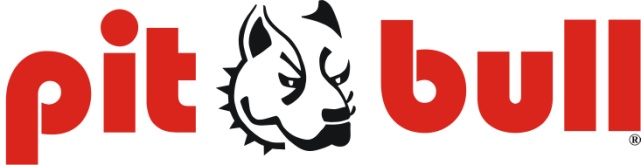 2013 CRA Contingency Registration(*Pit Bull does not need copies of this form)Rider Name: _________________________________________________________________________Street Address: _______________________________________________________________________City: _________________________________________  State: ______________  Zip: ______________Phone: _______________________________ Email:  ________________________________________Rider Number:  ________________________  Novice, AM or Expert?: ___________________________ Class(es): ___________________________________________________________________________Pit Bull Products used (must use at least one): Stands _______                                  Sprockets _______                            Steering Stabilizers _______Eligible Classes:MWSS, LWSSContingency Awards:End of Year (per class, Nov & Ex when applicable): $200-1st, $100-2nd, $50-3rdRequirements for Payment1. Must use at least one of the following Pit Bull products in the paddock: stands, sprockets, or steering stabilizers.2. Pit Bull decals must be displayed on each side of the bike.3. Must list Pit Bull Products as a sponsor.  May NOT list Powerstands/PSR-USA as a sponsor at any time.4. Minimum average of (6) entries per class for payout.Payment will be by Pit Bull Product Contingency (in-store credit). All contingency will expire one (1) year from the date earned. Winners will be notified via email with account updates. Contingency may only be redeemed directly with Pit Bull Products.ReleaseI agree to release Pit Bull Products and its affiliates to use my name, photograph, likeness and racing results for advertising and public relations for a period of not more than two years from the date noted below. I agree that I am fully aware of the hazards and dangers involved in motorcycle racing, and I hereby assume all risks. I agree to hold harmless and indemnify Pit Bull Products, their employees and agents from all personal injuries and/or damage caused by my participation in motorcycle racing. I agree that this agreement binds me, my heirs, legatees, personal representatives and all those claiming through me.Rider Signature _________________________________________ Date _____________________